 Еще десятилетие назад вопрос о развитии речи у детей не стоял так остро, как сейчас. Статистика неумолима: процент плохо говорящих или вообще не говорящих детей растет. В решение этой проблемы пустились все: педагоги, врачи, родители.РЕЧЕВАЯ ИГРА ДЛЯ ДОШКОЛЬНИКОВОдин из методов развития речи, ее стимулирования – речевая игра для дошкольников– стал наиболее приемлемым для занятий в домашних условиях. Они научат малыша слышать у себя и корректировать речевые ошибки, правильно произносить звуки, развивать артикуляционный аппарат.Из-за чего чаще всего тормозится развитие речи? Есть несколько влияющих на это факторов, и исходя из этого логопедами разработаны специальные речевые игры для дошкольников. Рассмотрим подробнее.Подвижность артикуляционного аппаратаТакие игры очень нравятся ребятишкам, потому что они носят подражательный характер. Дети любят обезьянничать, не так ли? Так вот и предложите им повторять за вами движения, при этом сопровождайте свои действия веселыми прибаутками.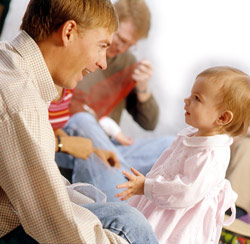 Волчонок. «В лесу потерялся маленький волчишко, ему страшно без мамы, он зовет ее и воет: «У-у-у-у-у!». Давай и мы повоем, вытяни губки. Молодец, правильно!»Шарик. «Представь, что ты превратился в шарик. Какой бы ты был? Большой, красивый, праздничный. Надуй щечки и покажи, какой он! Правильно, умница!».Киска. «Маленький котенок только-только научился сам пить молочко из блюдечка. Как он его лакает: Полакай и ты». Покажите сами лакательные движения языком и попросите малыша повторить.Пони. «А сейчас мы покатаемся на веселых пони. Садимся, поехали!» Тут можно воссесть на стул и, имитируя скакание, попросить ребенка поцокать.Развитие речевого дыханияТакие речевые игры-упражнения помогут выработать у ребенка правильное звукообразование. Важно проводить их до еды по 5 минут, желательно 3 раза в день.Воздушный шарик. Дайте ребенку шарик и попросите надуть его.Карандашик. Положить на стол карандаш со словами: «А хочешь я тебя научу, как сделать карандаш волшебным? Дуй на него сильно-сильно». Конечно карандаш начнет кататься по столу, малыша это приведет в восторг, а вы добьетесь своей цели!Кораблик. Налейте в тазик воды, сделайте бумажный кораблик и с удовольствием играйте, запуская его по волнам. Ребенок должен привести кораблик в движение, дуя на него.Кстати, замечательная речевая игра – это надувание мыльных пузырей. В магазинах продаются ветродуйчики, которые начинают крутиться от движение воздуха.Это самые простые игры, и как только ребенок их освоит, нужно переходить к более сложным. Пойте вместе согласные звуки: а, о, у, и, э, наматывая при этом веревочку на карандашик.Учите тянуть некоторые согласные звуки: «Как поет комарик? С-с-с-с…». «Как жужжит муха? З-з-з-з…». И тому подобное со звуками ш, ж, ф, х.Старайтесь как можно больше петь песенки и выразительно читать стихи. Прекрасный вид речевого дыхания – игра на музыкальных инструментах типа дудочки. Пусть дуют себе на пользу!Обогащение запаса словЗамечательные речевые игры для дошкольников, которые пригодятся и в начальной школе.Игра «Продолжи предложение». Предлагаете малышу закончить вашу мысль. Например: «Грибы растут в лесу, а помидоры… «, «Машина едет по дороге. а поезд по … «, «летом – тепло, а зимой – …».Играя, учите, ребенка говорить полным предложением. Например, «Куда мы сейчас с тобой пойдем?». Малыш может сказать: «В кино». А предложите: «Мы может пойти только на половину фильма, ведь ты сказал только половину ответа». Ребенок вынужден будет ответить: «Сейчас мы пойдем в кино». Подробнее об обогощении запаса слов у ребенка вы сможете узнать из статьи —  РАЗВИТИЕ СЛОВАРЯ ДЕТЕЙ ДОШКОЛЬНОГО ВОЗРАСТАРечевые подвижные игры для дошкольниковРечевые подвижные игры для дошкольников – пожалуй, самые любимые детьми. Для этого даже разработаны специальные игры, наложенные на музыкальный фон. Под музыку дети делают определенные движения, сопровождая их стихотворными фразами. Например:Кыш, муха, улетай, (дети машут руками на невидимую муху)Кыш, муха, улетай,Лежать спокойно не мешай (дети кладут ладошки под щечку)Жу-жу, летаю и жужжу (дети имитируют руками полет мухи)Жу-жу, устала, посижу (садятся на корточки).Вот так весело и не принужденно можно  домашних условиях помогать ребенку развивать речь и стимулировать ее.